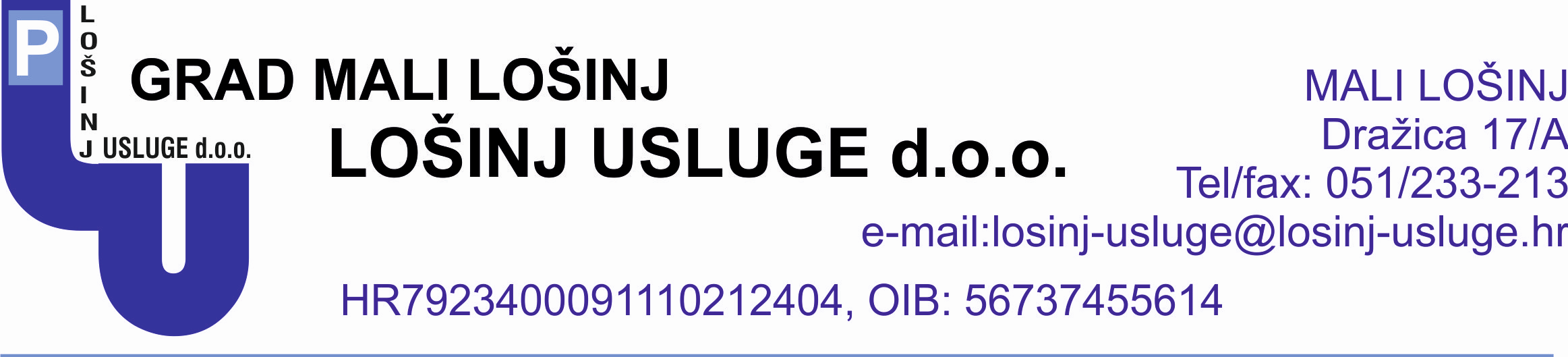 PRIJEDLOG Cjenika komunalne usluge naplate parkirališnih površinaOBRAZAC ZA KOMENTIRANJE ODLUKEDatumCitirani dio teksta (molimo obavezno  navesti)Prijedlog izmjeneObrazloženjeOstale napomene1.2.3.4.